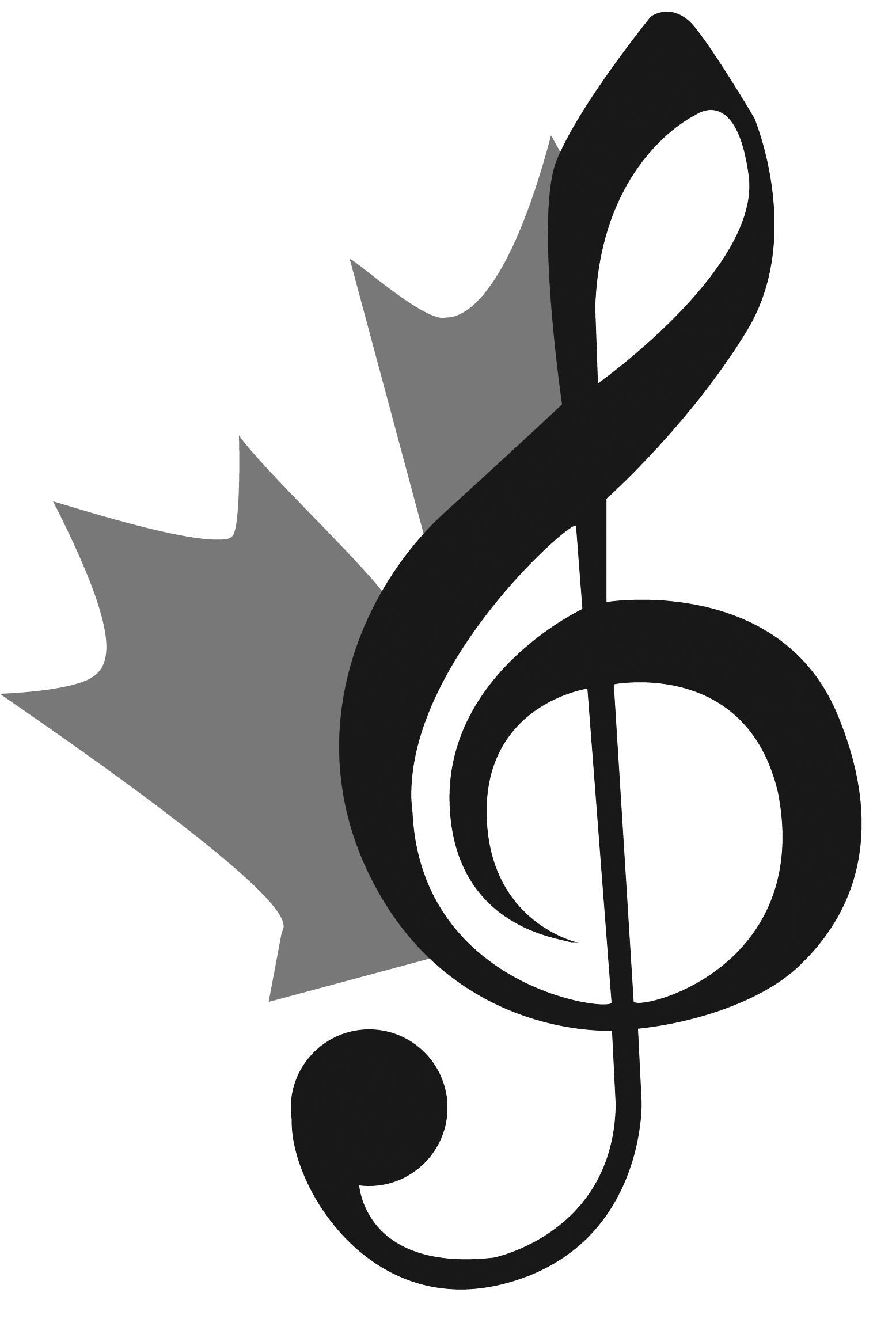 Photographs and Video consent, waiver, indemnity and release for the Canadian Federation of Music Teachers’ Association / Federation Canadienne des Professeurs de musique (CFMTA/FCAPM)CFMTA/FCAPM is granted the right to publish and use any photographs and to exhibit audio or video in which I or my works appear for the purposes of CFMTA/FCAPM archives, marketing, publicity and public relations projects. In signing below, I guarantee that any material recorded during this event will not be used in any commercial endeavor whatsoever without the written permission of CFMTA/FCAPM and all person involved in the performance/recording. DateStudents Name (printed)AddressSignatureEmail addressPhone #Parent/Guardian Name (printed)(if under 18)Parent/Guardian Signature(if under 18)